Strategiczny program badań naukowych i prac rozwojowych „Profilaktyka i leczenie chorób cywilizacyjnych” – STRATEGMED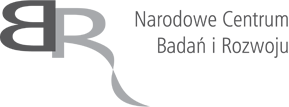 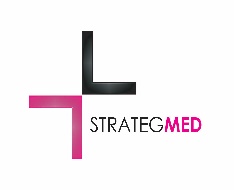 Kardio-Med Silesia Sp. z o. o.ul. M. C. Skłodowskiej 10c41-800 ZabrzeNr rej. 3/Z/2016						Zabrze, dn. 25.02 2016r.SPECYFIKACJA ISTOTNYCH WARUNKÓW ZAMÓWIENIAPostępowanie o udzielenia zamówienia na„Dostawę odczynników oraz produktów do wykonywania badań”w ramach Strategiczny program badań naukowych i prac rozwojowych „Profilaktyka i leczenie chorób cywilizacyjnych – STRATEGMED”Projekt pt.: „Mezenchymalne komórki zrębu oraz wzbogacony nimi skafold jako alternatywna forma terapii chorych z niewydolnością serca” o Akronimie PHOENIX jest finansowany przez Narodowe Centrum Badań i Rozwoju w ramach II konkursu STRATEGMEDSpis treści :Rozdział 1     ZamawiającyRozdział 2     Opis przedmiotu ZamówieniaRozdział 3     Opis sposobu przygotowania ofertyRozdział 4     Opis sposobu obliczania ceny ofertyRozdział 5     Wymagania ZamawiającegoRozdział 6     Dokumenty wymagane od WykonawcówRozdział 7     Kryteria ocenyRozdział 8     Termin realizacji zamówieniaRozdział 9     Składanie ofertRozdział 10   Sposób porozumiewania sięRozdział 11   Termin związania ofertąRozdział 12  Otwarcie, ocena ofert, wybór oferty najkorzystniejszej, unieważnienie postępowaniaRozdział 13   Osoby upoważnione do kontaktów z WykonawcamiRozdział 14   Zagadnienia dotyczące umowy Załączniki (1 – 4)załącznik nr 1   formularz ofertyzałącznik nr 2   oświadczenie Wykonawcyzałącznik nr 3   istotne postanowienia umowy załącznik nr 4   (4.1 – 4.10) formularz cenowy/opis przedmiotu zamówienia/parametry  techniczne/wymaganiaZAMAWIAJĄCYKardio-Med Silesia Sp. z o. o.ul. M. C. Skłodowskiej 10c, 41-800 ZabrzeTel. 032/ 3733837Strona internetowa : www.kmptm.plAdres e-mail do kontaktów z Zamawiającym: biuro@kmptm.plOPIS  PRZEDMIOTU  ZAMÓWIENIAPrzedmiotem niniejszego postępowania jest dostawa odczynników oraz produktów do wykonywania badań zgodnie z załącznikami nr 4.1 – 4.10,  a w szczególności:Zadanie nr 1: Zestaw do oznaczania ludzkich cytokinZadanie nr 2: Odczynniki do immunohistochemiiZadanie nr 3: Roztwór do lizy komórekZadanie nr 4: Roztwór akutazyZadanie nr 5: Białko rekombinowane bFGFZadanie nr 6: Materiały zużywalne Zadanie nr 7: Materiały zużywalne do immunohistochemiiZadanie nr 8: Końcówki, probówki, pipety do hodowli komórkowejZadanie nr 9: Roztwory do hodowli komórekZadanie nr 10: Przeciwciało Anti-FABP4Miejsce realizacji przedmiotu zamówienia: budynek Kardio-Med Silesia Spółka  z o. o.  w Zabrzu ul. M. C. Skłodowskiej 10c.KODY CPV:38437000-7 pipety i akcesoria laboratoryjne, 33192500-7 probówki, 33696000-5 odczynniki, Wykluczamy możliwość składania ofert wariantowych. Zamawiający dopuszcza składanie ofert częściowych tj. na poszczególne Zadania.Wykonawcy mogą składać ofertę wspólnie.Zamawiający dopuszcza realizację zadania przez podwykonawców w zakresie transportu oraz montażu przedmiotu zamówienia.Wykonawca wskaże w ofercie zakres prac wykonywanych przez podwykonawców.Wykonawca ponosi pełną odpowiedzialność za działania podwykonawców.Zamówienie jest współfinansowane ze środków Strategiczny program badań naukowych i prac rozwojowych „Profilaktyka i leczenie chorób cywilizacyjnych” – STRATEGMED. Projekt pt.: „Mezenchymalne komórki zrębu oraz wzbogacony nimi skafold jako alternatywna forma terapii chorych z niewydolnością serca” o Akronimie PHOENIX jest finansowany przez Narodowe Centrum Badań i Rozwoju w ramach II konkursu STRATEGMEDZamawiający może unieważnić postępowanie, jeżeli środki pochodzące z ww. Programu które Zamawiający zamierzał przeznaczyć na sfinansowanie całości lub części zamówienia, nie zostały mu przyznane.III.     OPIS  SPOSOBU  PRZYGOTOWANIA  OFERTYAby oferta mogła brać udział w ocenie powinna spełniać wymogi niniejszej specyfikacji.Oferta składana przez Wykonawcę winna być sporządzona w języku polskim.Ofertę stanowią  załączniki: nr 1, nr 2, nr 4.1 – 4.10 oraz inne wymagane SIWZ dokumenty i oświadczenia woli  podpisane przez Wykonawcę.Wykonawca winien spełniać wszystkie warunki wymagane w punkcie V.Oferta winna być podpisana przez osobę upełnomocnioną do reprezentowania Wykonawcy, co musi wynikać z załączonych do oferty dokumentów.Wszystkie kartki Oferty winny być połączone w sposób trwały uniemożliwiający ich wysunięcie się, ponumerowane a każda kartka podpisana /zgodnie z pkt 5/.Wszelkie poprawki lub zmiany w ofercie winny być podpisane własnoręcznie przez osobę podpisującą ofertę /zgodnie z pkt 5/.Zamawiający poprawia oczywiste omyłki rachunkowe, z uwzględnieniem konsekwencji rachunkowych dokonanych poprawek. Przez oczywiste omyłki rachunkowe Zamawiający rozumie wadliwy wynik działania arytmetycznego przy założeniu, że właściwie podana jest liczba jednostek miar i cena jednostkowa netto.Jeżeli cenę oferty podano rozbieżnie słownie i liczbą lub podano różne ceny w różnych częściach oferty, przyjmuje się, że prawidłowo podano ten zapis, który odpowiada dokonanemu obliczeniu ceny.Zamawiający poprawia w ofercie oczywiste omyłki pisarskie.Zamawiający poprawia w ofercie inne omyłki polegające na niezgodności oferty ze specyfikacją istotnych warunków zamówienia, niepowodujące istotnych zmian w treści oferty - niezwłocznie zawiadamiając o tym wykonawcę, którego oferta została poprawiona.Każdy Wykonawca może złożyć tylko jedną ofertę na dane Zadanie. Ofertę należy umieścić w kopercie zamkniętej w sposób gwarantujący zachowanie w poufności jej treści.Kopertę należy zaadresować na:Kardio-Med Silesia Sp. z o. o. ul. M. C. Skłodowskiej 10c 41-800 Zabrzeoraz oznaczona napisem:„Oferta do postępowania o udzielenia zamówienia na„Dostawę odczynników oraz produktów do wykonywania badań”w ramach Strategiczny program badań naukowych i prac rozwojowych „Profilaktyka i leczenie chorób cywilizacyjnych – STRATEGMED”Projekt pt.: „Mezenchymalne komórki zrębu oraz wzbogacony nimi skafold jako alternatywna forma terapii chorych z niewydolnością serca” o Akronimie PHOENIX jest finansowany przez Narodowe Centrum Badań i Rozwoju w ramach II konkursu STRATEGMEDKoperta musi być również opisana nazwą i adresem Wykonawcy.Zamawiający odrzuca ofertę, jeżeli:jej treść nie odpowiada treści specyfikacji istotnych warunków zamówienia (z zastrzeżeniem Rozdziału III pkt 8-10); wykonawca w terminie 3 dni od dnia doręczenia zawiadomienia nie zgodził się na poprawienie omyłki, o której mowa w pkt. 11.zawiera błędy w obliczeniu ceny z zastrzeżeniem pkt.8; Wykonawca nie złożył wyjaśnień lub/oraz nie uzupełnił braków oferty we wskazanym terminie; Ofertę złożył Wykonawca w stosunku do którego otwarto likwidację lub którego upadłość ogłoszono, z wyjątkiem wykonawcy, który po ogłoszeniu upadłości zawarł układ zatwierdzony prawomocnym postanowieniem sądu, jeżeli układ nie przewiduje zaspokojenia wierzycieli przez likwidację majątku upadłego;Oferta złożona po terminie zostanie zwrócona wykonawcy bez otwierania. Wykonawca może zastrzec w ofercie informacje stanowiące TAJEMNICĘ PRZEDSIĘBIORSTWA (wg art. 11 ust. 4 ustawy o zwalczaniu nieuczciwej konkurencji). W tym celu winien:nazwy dokumentów w ofercie stanowiące informacje zastrzeżoną powinny być w wykazie załączników wyróżnione graficznie ,dokumenty stanowiące informacje zastrzeżone winny być spięte i włożone w oddzielną nieprzeźroczystą okładkę, wewnątrz okładki winien być spis zawartości podpisany przez wykonawcęzamawiający nie ponosi odpowiedzialności za następstwa spowodowane brakiem właściwego zabezpieczenia w/w informacji.  IV . OPIS SPOSOBU OBLICZANIA CENY OFERTY.Wykonawca w przedstawionej ofercie winien zaoferować cenę kompletną, jednoznaczną i ostateczną obejmującą wszystkie przewidywane koszty realizacji Przedmiotu zamówienia.Cena oferty powinna być wyrażona w złotych polskich z dokładnością do dwóch miejsc po przecinku.Stawki i ceny wymienione przez Wykonawcę w Ofercie nie będą podlegać korektom w trakcie wykonywania kontraktu, z wyjątkiem przypadków wymienionych w istotnych postanowieniach umowy.Przy wyliczeniu ceny przyjmuje się zasadę, że wartość brutto tworzy cena netto powiększona o podatek VAT. V.    WYMAGANIA ZAMAWIAJĄCEGOO udzielenie zamówienia mogą ubiegać się Wykonawcy, którzy złożyli oświadczenie zgodnie z wzorem z załącznika nr 2 tj. potwierdzające, że : Posiadają niezbędną wiedzę i doświadczenie konieczne dla realizacji zamówienia.Dysponują odpowiednim potencjałem technicznym oraz osobami zdolnymi do wykonania zamówienia. Znajdują się w sytuacji ekonomicznej i finansowej umożliwiającej im realizację zamówienia.Oferta złożona przez Wykonawcę, nie podlega odrzuceniu na podstawie zapisów Rozdziału III pkt. 16.5). Ocena spełniania warunków udziału w postępowaniu będzie polegała na ocenie czy załączony dokument potwierdza spełnianie warunku udziału w postępowaniu o udzielenie zamówienia czy nie spełnia. W przypadku Wykonawców składających ofertę wspólnie warunki określone w pkt. 1. 1)-3) Wykonawcy muszą spełnić wspólnie. VI.   DOKUMENTY WYMAGANE OD WYKONAWCÓWZamawiający wymaga złożenia następujących dokumentów:Wypełniony, podpisany przez osobę/y uprawnioną/e do reprezentowania wykonawcy Formularz oferty stanowiący załącznik nr 1, Aktualny odpis z właściwego rejestru lub z centralnej ewidencji i informacji o działalności gospodarczej, wystawiony nie wcześniej niż 6 miesięcy przed upływem terminu składania ofert;Oświadczenie/a wykonawcy (załącznik nr 2); Wypełniony, podpisany przez osobę uprawnioną do reprezentowania Wykonawcy Formularz cenowy stanowiący odpowiednio Załącznik nr 4.1 – 4.10Wykonawcy mogą wspólnie ubiegać się o udzielenie zamówienia, solidarnie odpowiadając za realizację zamówienia. Wówczas Wykonawcy ustanawiają pełnomocnika do reprezentowania ich w postępowaniu o udzielenie zamówienia albo reprezentowania w postępowaniu i zawarcia umowy w sprawie zamówienia publicznego i załączają stosowne pełnomocnictwo do oferty.Zamawiający zwraca się do Wykonawcy o wyjaśnienie niejasności złożonej oferty lub/oraz uzupełnienie braków oferty w określonym przez siebie terminie. Wyjaśnienia i uzupełnienia oferty nie mogą prowadzić do zmiany ceny oferty, z zastrzeżeniem Rozdziału III pkt 8-9.  Uzupełnione dokumenty muszą potwierdzać warunki postawione w siwz na dzień składania ofert.W przypadku gdy Wykonawca dołączy jako załącznik do oferty kopię dokumentu, kopia ta winna być poświadczona za zgodność z oryginałem przez osobę uprawnioną do reprezentowania Wykonawcy. Poświadczenie przez Wykonawcę powinno być opatrzone imienną pieczątką i podpisem osoby upoważnionej, datą i napisem „za zgodność z oryginałem”. W przypadku nieczytelnej kserokopii, zamawiający wezwie Wykonawcę do okazania oryginału dokumentu dla porównania go z przedstawioną nieczytelną kopią.W przypadku Wykonawców składających ofertę wspólnie każdy z Wykonawców musi złożyć oddzielnie dokumenty określone w pkt. 1.2).VII. KRYTERIA OCENY OFERTPrzy wyborze i ocenie złożonych Ofert Zamawiający kierować się będzie następującymi kryteriami:Zadanie nr 1: najniższa cenaZadanie nr 2: najniższa cenaZadanie nr 3: najniższa cenaZadanie nr 4: najniższa cenaZadanie nr 5: najniższa cenaZadanie nr 6: najniższa cenaZadanie nr 7: najniższa cenaZadanie nr 8: najniższa cenaZadanie nr 9: najniższa cenaZadanie nr 10: najniższa cenaKryterium ceny będzie rozpatrywane na podstawie ceny podanej przez oferenta w Formularzu ofertyVIII . TERMIN  REALIZACJI  ZAMÓWIENIATermin realizacji zamówienia:  w terminie do 21 dni od zawarcia umowy. IX.    MIEJSCE I TERMIN SKŁADANIA OFERTOferty należy składać w siedzibie Kardio-Med Silesia Sp. z o.o., ul. M. C. Skłodowskiej 10c, 41-800 Zabrze. Termin składania ofert upływa dnia  03.03.2016 r. o godz. 10.00Oferty złożone po tym terminie zostaną niezwłocznie zwrócone Wykonawcom.Jeżeli oferta wpłynie do Zamawiającego pocztą lub inną drogą (np. pocztą kurierską), o terminie złożenia Oferty decyduje termin dostarczenia Oferty do Zamawiającego, a nie termin np. wysłania Oferty listem poleconym lub złożenia zlecenia dostarczenia oferty pocztą kurierską.Wykonawca ponosi wszelkie koszty związane z przygotowaniem i złożeniem oferty.Wykonawca może dokonać modyfikacji lub wycofać złożoną Ofertę, jeśli pisemne powiadomienie o tej modyfikacji lub wycofaniu  zostanie złożone Zamawiającemu przed upływem terminu składania Ofert Powiadomienie o modyfikacji lub wycofaniu Oferty przez Wykonawcę winno być sporządzone na piśmie i oznaczone odpowiednio: „Modyfikacja” lub „Wycofanie”.Żadna Oferta nie może być modyfikowana lub wycofana po upływie terminu składania Ofert.X. SPOSÓB POROZUMIEWANIA SIĘWykonawca może zwracać się  pisemnie lub elektronicznie (biuro@kmptm.pl) z zapytaniem o wyjaśnienie treści SIWZ.Zamawiający udzieli wyjaśnień niezwłocznie.  Jeżeli udzielone wyjaśnienia doprowadzą do zmiany specyfikacji, to zamawiający przedłuża termin składania ofert o czas niezbędny na  wprowadzenie zmian w dokumentacji postępowania.Zamawiający może również samodzielnie dokonać zmiany specyfikacji z jednoczesnym przedłużeniem terminu składania ofert o czas niezbędny na  wprowadzenie zmian w dokumentacji.Zamawiający przewiduje porozumiewanie się z wykonawcami w formie: faksem, mailem, pisemnie.XI. TERMIN ZWIĄZANIA OFERTĄSkładający ofertę pozostaje nią związany przez okres 60  dni.Bieg terminu związania ofertą rozpoczyna się wraz z upływem terminu składania ofert.Zamawiający może zwrócić się do Wykonawcy z wnioskiem o przedłużenie okresu związania oferty o czas nie dłuższy niż 30 dni.Wykonawca może samodzielnie przedłużyć okres związania oferty.XII. OTWARCIE, OCENA  OFERT, WYBÓR OFERTY NAJKORZYTNIEJSZEJ, UNIEWAŻNIENIE POSTĘPOWANIAOtwarcie ofert nastąpi dnia 03.03.2016 r. o godz. 11.00 w siedzibie Zamawiającego, w Zabrzu przy ul. M. C. Skłodowskiej 10c.Otwarcie ofert jest jawne.Podczas otwarcia ofert podawana jest do wiadomości kwota, którą Zamawiający zamierza przeznaczyć na realizację zamówienia oraz nazwy i adresy Wykonawców wraz z cenami ofert. W przypadku, gdy Wykonawca nie był obecny przy otwarciu ofert Zamawiający prześle, na pisemny wniosek, informację zawierającą nazwy i adresy wykonawców, których oferty zostały otwarte oraz ceny tych ofert.Ocena, porównanie i wybór najkorzystniejszej Oferty ostatecznej będzie przeprowadzone przez Komisję powołaną przez Zamawiającego (w postępowaniach w których jest powołana).Wybór oferty najkorzystniejszej/unieważnienie postępowania podlega zatwierdzeniu przez Zarząd.Jeżeli cena najkorzystniejszej oferty jest wyższa niż kwota, którą Zamawiający może przeznaczyć na realizację zamówienia Zamawiający może unieważnić postępowanie.Jeżeli w postępowaniu nie została złożona żadna oferta lub wszystkie złożone oferty podlegają odrzuceniu Zamawiający unieważnia postępowanie.Informację: o wyborze najkorzystniejszej oferty/unieważnieniu postępowania, wykonawcach których oferty zostały odrzucone zamawiający wyśle niezwłocznie po wyborze najkorzystniejszej oferty do uczestników postępowania.Ogłoszenie o wyniku zostanie również umieszczone w miejscu publicznie dostępnym w siedzibie Zamawiającego i na jego stronie internetowej.XIII. OSOBY UPOWAŻNIONE DO KONTAKTÓW Z WYKONAWCAMIOsobą upoważnioną do kontaktu z Wykonawcami jest : Małgorzata Pietrzak: m.pietrzak@kmptm.pl; biuro@kmptm.plXIV.  ZAGADNIENIA DOTYCZĄCE UMOWYIstotne postanowienia  jakie zawiera umowa i przewidywane możliwości oraz warunki dokonania w niej zmian zawiera załącznik nr 3.Wykonawca jest zobowiązany stawić się w siedzibie Zamawiającego w terminie 3 dni roboczych (pn-pt w godzinach od 8.00 do 16.00) od dnia zawiadomienia o wyborze oferty najkorzystniejszej celem podpisania umowy.W przypadku, gdy wybrany Wykonawca  nie stawi się zgodnie z pkt 2 Zamawiający ma prawo zawrzeć umowę z Wykonawcą, którego oferta znajduje się na następnym miejscu wg kryteriów oceny ofert.Jeżeli oferta Wykonawców, składających ofertę wspólnie, zostanie uznana za najkorzystniejszą, przed zawarciem umowy w sprawie zamówienia publicznego przedłożą oni na żądanie Zamawiającego umowę regulującą współpracę tych Wykonawców, zawierającą w swojej treści co najmniej następujące postanowienia:zawiązania porozumienia co najmniej na czas nie krótszy niż czas trwania umowy w sprawie zamówienia publicznego,wskazanie Pełnomocnika, jako podmiot dokonujący rozliczeń,zapis o wspólnej i solidarnej odpowiedzialności w zakresie realizowanego zamówienia,zakaz zmiany Partnerów (Wykonawców) wspólnie realizujących dane zamówienie publiczne w trakcie obowiązywania umowy w sprawie zamówienia publicznego.W sprawach nie unormowanych niniejszą dokumentacją ma zastosowanie:kodeks cywilnyRegulamin udzielania zamówień Zamawiającego dostępny na stronie http://www.kmptm.plZatwierdzamAdam KonkaPrezes ZarząduKardio-Med Silesia Sp. z o. o.Załącznik nr 1(pieczęć Wykonawcy)                                                     data ..................................FORMULARZ OFERTYW odpowiedzi na ogłoszenie o Postępowaniu o udzielenia zamówienia na „Dostawę odczynników oraz produktów do wykonywania badań” w ramach Strategiczny program badań naukowych i prac rozwojowych „Profilaktyka i leczenie chorób cywilizacyjnych – STRATEGMED” Projekt pt.: „Mezenchymalne komórki zrębu oraz wzbogacony nimi skafold jako alternatywna forma terapii chorych z niewydolnością serca” o Akronimie PHOENIX jest finansowany przez Narodowe Centrum Badań i Rozwoju w ramach II konkursu STRATEGMEDoferujemy wykonanie przedmiotu zamówienia w zakresie objętym Specyfikacją Istotnych Warunków Zamówienia za cenę:Zadanie nr 1cena brutto ………….…….. złotych, stawka VAT ……Słownie cena brutto:………………………………………………………....Zadanie nr 2cena brutto ………….…….. złotych, stawka VAT ……Słownie cena brutto:………………………………………………………....Zadanie nr 3cena brutto ………….…….. złotych, stawka VAT ……Słownie cena brutto:………………………………………………………....Zadanie nr 4cena brutto ………….…….. złotych, stawka VAT ……Słownie cena brutto:………………………………………………………....Zadanie nr 5cena brutto ………….…….. złotych, stawka VAT ……Słownie cena brutto:………………………………………………………....Zadanie nr 6cena brutto ………….…….. złotych, stawka VAT ……Słownie cena brutto:………………………………………………………....Zadanie nr 7cena brutto ………….…….. złotych, stawka VAT ……Słownie cena brutto:………………………………………………………....Zadanie nr 8cena brutto ………….…….. złotych, stawka VAT ……Słownie cena brutto:………………………………………………………....Zadanie nr 9cena brutto ………….…….. złotych, stawka VAT ……Słownie cena brutto:………………………………………………………....Zadanie nr 10cena brutto ………….…….. złotych, stawka VAT ……Słownie cena brutto:………………………………………………………....Termin płatności – do 30 dni licząc od dnia otrzymania faktury przez Zamawiającego. Oświadczamy, że spełniamy wszystkie wymagania zawarte w Specyfikacji Istotnych Warunków Zamówienia i przyjmujemy je bez zastrzeżeń oraz, że otrzymaliśmy wszystkie konieczne informacje potrzebne do przygotowania oferty. Oświadczamy, że wszystkie złożone przez nas dokumenty są zgodne z aktualnym stanem prawnym i faktycznym.Oświadczamy, że uważamy się za związanych niniejszą ofertą na czas wskazany w specyfikacji istotnych warunków zamówienia.Oświadczamy, że zawarty w specyfikacji istotnych warunków zamówienia projekt umowy został przez nas zaakceptowany i w przypadku wyboru naszej oferty – deklarujemy gotowość podpisania umowy na warunkach określonych w projekcie umowy stanowiących załącznik nr 3 do SIWZ  w miejscu i terminie wyznaczonym przez zamawiającego.Oświadczam, że dysponuję dokumentami dopuszczającymi oferowany przedmiot zamówienia do obrotu na terenie kraju i zobowiązuję się do ich dostarczenia na każde wezwanie Zamawiającego, w terminie przez niego wskazanym.Podwykonawcom zlecę nw. zadania:………………………………………..………………………………………..………………………………………..Oświadczam, że ponoszę pełną odpowiedzialność za działania podwykonawców.Nasz adres e-mail do odbierania korespondencji: ...................................Nasz nr faksu ……………………………………Termin realizacji zamówienia:  w terminie do 21 dni od zawarcia umowy. Załącznikami do niniejszej oferty są :........................................................................................................................................................................................................             .........................................................(podpis upełnomocnionego przedstawiciela)Załącznik nr 2……………………………(pieczęć adresowa Wykonawcy)OŚWIADCZENIEI.  Składając ofertę oświadczam, że:Posiadam niezbędną wiedzę i doświadczenie konieczne dla realizacji zamówienia.Dysponuję odpowiednim potencjałem technicznym oraz osobami zdolnymi do wykonania zamówienia. Znajduję się w sytuacji ekonomicznej i finansowej umożliwiającej mi realizację zamówienia.Oferta złożona przez Wykonawcę, którego reprezentuję nie podlega odrzuceniu na podstawie zapisów Rozdziału III pkt. 16.5). ..................................., dn. ........................                         ...........................................................						       (podpis upełnomocnionego przedstawiciela) Załącznik nr 3Strategiczny program badań naukowych i prac rozwojowych „Profilaktyka i leczenie chorób cywilizacyjnych” – STRATEGMED(istotne postanowienia umowy)UMOWA  NR …………./16zawarta w  dniu ................................w  .............................. pomiędzy:Kardio-Med Silesia Spółka  z o. o. z siedzibą w Zabrzu, ul. M. C. Skłodowskiej 10c, zarejestrowana w Rejestrze Przedsiębiorców Krajowego Rejestru Sadowego prowadzonym przez Sąd Rejonowy w Gliwicach, X Wydział Gospodarczy Krajowego Rejestru Sądowego pod numerem KRS 0000396540, NIP 648-276-15-15, Regon 242742607 reprezentowaną przez: Adama Konkę – Prezesa Zarządua  ________________________zwanym dalej „Wykonawcą”, reprezentowanym przez:________________________o następującej treści:§1Przedmiotem niniejszej umowy jest dostawa odczynników oraz produktów do wykonywania badań zgodnie z załącznikiem nr 4.1-4.10 do  siwz, który jest integralną częścią niniejszej umowy i określa ceny jednostkowe za przedmiot zamówienia.§2Za wykonanie przedmiotu niniejszej umowy Zamawiający zapłaci Wykonawcy kwotę …………………..  zł brutto.Słownie: ………………………………………………………………………………..Zamawiający dopuszcza możliwość zmiany, w drodze pisemnego aneksu, ceny brutto przedmiotu umowy w przypadku zmiany stawki podatku VAT nieznanej przy podpisywaniu umowy. Cena netto pozostanie bez zmian.Cena przedmiotu umowy obejmuje w szczególności: koszty sprzedaży z uwzględnieniem wymaganych podatków, opłat i należności celnych z cłem w przypadku urządzenia sprowadzonego spoza UE;koszty uzyskania wymaganych przepisami certyfikatów, zezwoleń, licencji, atestów i innych dokumentów niezbędnych do obrotu dostarczanym w ramach umowy przedmiotem zamówienia. koszty dostarczenia przedmiotu zamówienia,  w tym w szczególności: koszty zabezpieczenia dla potrzeb transportu oraz koszty rozładunku przedmiotu zamówienia;wszystkie koszty konieczne do poniesienia w celu prawidłowej realizacji zamówienia  W przypadku gdy Wykonawcą jest konsorcjum, członkowie konsorcjum są dłużnikami i wierzycielami solidarnymi zobowiązań i praw wynikających z umowy.§3Dostawca sprzedaje a Zamawiający kupuje przedmiot umowy w asortymencie dopuszczonym do obrotu zgodnie z obowiązującymi atestami.Dostawca zobowiązuje się dostarczyć zgodnie z załącznikiem towary odpowiadające wymogom stawianym w specyfikacji. Przedmiot umowy dostarczany będzie w uzgodnionych opakowaniach, które powinny mieć oznaczenie fabryczne tzn. nazwę wyrobu, datę produkcji lub ważności, nazwę i adres producenta.Przedmiot umowy transportowany będzie w odpowiednich warunkach, tj. w lodówkach i/lub zamrażarkach jeżeli warunki takie wymagane są dla przedmiotu umowy.Realizacja umowy nastąpi w terminie do 21 dni od zawarcia umowy. Faktura musi zawierać następujące elementy: numer serii, data ważności, numer katalogowy,jeżeli faktura nie będzie zawierała, w/w elementów zamawiający ma prawo wstrzymać się z zapłatą należności objętej fakturą do czasu dostarczenia prawidłowo wystawionej faktury. § 4Zapłata za przedmiot umowy nastąpi na podstawie faktury VAT poleceniem przelewu na konto dostawcy w ciągu 30 dni od daty otrzymania faktury.§ 5Żadna ze Stron nie jest uprawniona do przeniesienia swoich praw i zobowiązań z tytułu niniejszej umowy bez uzyskania pisemnej zgody drugiej Strony. § 6Ustala się następujące kary umowne:w wysokości 20,00 zł za każdy dzień zwłoki w wykonaniu przedmiotu umowy, a w przypadku gdy zwłoka przekroczy 7 dni począwszy od ósmego dnia kara wynosić będzie 50,00 zł za każdy następny dzień zwłoki;w wysokości 10% wartości danego Zadania za odstąpienie od umowy w zakresie tego Zadania z przyczyn przez Dostawcę zawinionych;w wysokości 10% wartości niezrealizowanej części umowy za odstąpienie od umowy z przyczyn przez Dostawcę zawinionych. Strony mają prawo dochodzenia odszkodowania przewyższającego zastrzeżone kary umowne. Dostarczenie przedmiotu umowy niezgodnego z jakimkolwiek warunkiem umowy Zamawiający może uznać za niewykonanie umowy.Wysokość kar nie może przekroczyć 20% wartości umowy.§ 7Zamawiający zastrzega sobie możliwość zmiany postanowień Umowy w sytuacji konieczności wprowadzenia zmiany w zakresie niezbędnym do jej należytego wykonania,  w szczególności, gdy nastąpiła:zmiana w obowiązujących przepisach prawa mająca wpływ na przedmiot i warunki Umowy skutkująca niemożnością należytego wykonania przedmiotu Umowy,W przypadku gdy z przyczyn niezawinionych przez Dostawcę nie jest możliwe dostarczenie produktu stanowiącego przedmiot umowy (wg nazwy handlowej) Dostawca jest zobowiązany poinformować Zamawiającego o tym fakcie i wyjaśnić w/w niemożliwość. Zamawiający ma prawo oceny wyjaśnienia dostawcy i stosownie do tej oceny może zażądać bądź dostarczenia przedmiotu umowy bądź dostarczenia preparatu posiadającego takie same jak przedmiot umowy parametry techniczne.możliwość dostarczenia w ramach umowy przedmiotu umowy spełniającego wymagania SIWZ, lecz o parametrach lepszych niż przedmiot umowy zaoferowany pierwotnie (w ofercie do postępowania o udzielenia zamówienia publicznego). Przedmiot umowy będzie dostarczony za uprzednią pisemną zgodą Zamawiającego, po cenie określonej w niniejszej umowie bądź niższej,zmiana polityki cenowej przez producenta przedmiotu umowy lub Wykonawcę, dopuszcza się możliwość obniżenia ceny przedmiotu umowy.Zmiany bądź uzupełnienia niniejszej umowy mogą wystąpić jedynie w formie pisemnej.§ 8Zamawiający może odstąpić od umowy jeżeli: zostanie wszczęte postępowanie o ogłoszenie upadłości Wykonawcy, zostanie podjęta likwidacja Wykonawcy, w terminie do końca obowiązywania umowy Zamawiający może odstąpić od umowy w części lub całości w przypadku dwukrotnego nienależytego wykonania umowy przez Dostawcę. Wykonawcy nie przysługuje odszkodowanie za odstąpienie Zamawiającego od umowy z winy Wykonawcy. W przypadku odstąpienia  od umowy Strony zachowują prawo egzekucji kar umownych.W sprawach nienormowanych niniejszą umową mają zastosowanie przepisy Kodeksu Cywilnego.§ 9Wszelkie spory wynikające z realizacji niniejszej umowy rozstrzygane będą w sądzie właściwym miejscowo siedzibie Zamawiającego.§ 10Niniejsza umowa sporządzona została dwóch jednobrzmiących egzemplarzach, po jednym egzemplarzu dla każdej ze stron. Wykonawca: 							    Zamawiający:Załącznik nr  4.1 do SIWZZadanie nr 1: Zestaw do oznaczania ludzkich cytokin 
………………………………………………………………………….Podpis Wykonawcy                                 Załącznik nr  4.2 do SIWZ       Zadanie nr 2: Odczynniki do immunohistochemii………………………………………………………………………….Podpis Wykonawcy                                 Załącznik nr  4.3 do SIWZZadanie nr 3: Roztwór do lizy erytrocytów………………………………………………………………………….Podpis Wykonawcy                                 Załącznik nr  4.4 do SIWZZadanie nr 4: Roztwór akutazy	………………………………………………………………………….Podpis Wykonawcy   Załącznik nr  4.5 do SIWZZadanie nr 5: Białko rekombinowane bFGF	………………………………………………………………………….Podpis Wykonawcy                                 Załącznik nr  4.6 do SIWZZadanie nr 6: Materiały zużywalne 
………………………………………………………………………….Podpis Wykonawcy                                 Załącznik nr  4.7 do SIWZ       Zadanie nr 7: Materiały zużywalne do immunohistochemii………………………………………………………………………….Podpis Wykonawcy                                 Załącznik nr  4.8 do SIWZZadanie nr 8: Końcówki, probówki, pipety do hodowli komórkowej	………………………………………………………………………….Podpis Wykonawcy                                 Załącznik nr  4.9 do SIWZZadanie nr 9: Roztwory do hodowli komórek
………………………………………………………………………….Podpis Wykonawcy                                 Załącznik nr  4.10 do SIWZZadanie nr 10: Przeciwciało Anti-FABP4	………………………………………………………………………….Podpis Wykonawcy                                 Lp.Opis przedmiotu zamówieniaZamawiana ilośćJm.Producent i  nr katalogowy zaoferowanego produktuCena jednostkowa nettoWartość brutto1Human Cytokine Array C5. Zestaw do oznaczania panelu ludzkich cytokinZestaw do oznaczania ludzkich cytokin. Zestaw zawiera 8 membran; przeciwciała przeciwko cytokinom skoniugowane z biotyną, streptawidyną skoniugowanąz HRP 1000x stężoną; wszystkie konieczne bufory wraz z buforem lizującym. Zestaw służy do oznaczania chemiluminescencyjnego 80 ludzkich cytokin.                             Do oznaczania między innymi.: GMCSF, GCSF, GRO, 
IL-2, IL-3, IL-4, IL-5, IL-6, IL7, IL-8, IL-13, IL-15, IFN- γ, SDF-1, EGF, TNF-α, VEGF, PDGF-BB, HGF, IGF-1, PIGF, IGFBP-1, IGFBP-2, IGFBP-3, IGFBP-4.Nie gorsze niż AAH-CYT-5  lub równoważne.1zestawRAZEMRAZEMRAZEMRAZEMRAZEMLp.Opis przedmiotu zamówieniaZamawiana ilośćJm.Producent i  nr katalogowy zaoferowanego produktuCena jednostkowa nettoWartość brutto1Mouse on Mouse Fluorescein Kit. Zestaw do oznaczania mysich antygenów w mysiej tkance. Zestaw zawierający: Mouse Ig Blocking Reagent,Biotinylated Anti-Mouse Ig Reagent,Protein Concentrate ,Fluorescein Avidin DCS (zielona fluorescencja).1szt22,5% kozia surowica do blokowania.Surowica kozia, poddana obróbce cieplnej i przefiltrowana w celu usunięcia osadów białkowych.  2,5% roztwór w buforze zawierającym 0,08% azydku sodu. Odczynnik stosowany w immunohistochemii do blokowania niespecyficznych wiązań lub jako rozcieńczalnik przeciwciała. Opakowanie 50mL2szt3Fluorescent Goat Anti-Rabbit IgG KitZestaw przeciwciał drugorzędowych produkowanych w kozie przeciwko króliczym immunoglobulinom. Skład zestawu: AMCA anti-mouseIgGFluorescein anti-mouse IgGTexas Red anti-mouse IgG. O stężeniu 0,5mg/mL w ilości 0,5 mg każde.Nie gorsze niż FI-1200. 1sztRAZEMRAZEMRAZEMRAZEMRAZEMLp.Opis przedmiotu zamówieniaZamawiana ilośćJm.Producent i  nr katalogowy zaoferowanego produktuCena jednostkowa nettoWartość brutto1Roztwór do lizy erytrocytów (10x). Roztwór stężony 10x do lizy erytrocytów mysich, szczurzych i ludzkich. Opakowanie 50mL.1sztRAZEM RAZEM RAZEM RAZEM RAZEM Lp. Opis przedmiotu zamówienia Zamawiana ilość Jm.Producent i  nr katalogowy zaoferowanego produktuCena jednostkowa nettoWartość brutto1Roztwór akutazy. Roztwór do dysocjacji komórek. Roztwór nie zawierających ssaczych i bakteryjnych składników. Nadający się do dysocjacji komórek mezenchymalnych. Opakowanie  100mL. Nie gorsze niż A1110501 lub równoważne.2sztRAZEMRAZEMRAZEMRAZEMRAZEMLp. Opis przedmiotu zamówienia Zamawiana ilość Jm.Producent i  nr katalogowy zaoferowanego produktuCena jednostkowa nettoWartość brutto1Ludzkie rekombinowane białko bFGF. Niezawierające składników zwierzęcych. Białko produkowane w roślinach. Czystość nie mniejsza niż 95%, potwierdzona SDS PAGE. Masa moekularna 17.8 kDa. Opakowanie 100µg. Nie gorsze niż 68-8785-82 lub równoważne. 2sztRAZEMRAZEMRAZEMRAZEMRAZEMLp.Opis przedmiotu zamówieniaZamawiana ilośćJm.Producent i  nr katalogowy zaoferowanego produktuCena jednostkowa nettoWartość brutto1Taśma ze wskaźnikiem sterylizacji do sterylizacji parą wodną.Zmiana koloru przy  po ok. 20 min.20Szt.2Taśma ze wskaźnikiem sterylizacji do sterylizacji gorącym powietrzem.Zmiana koloru przy  po ok. 30 min.40Szt.3Folia uszczelniająca Elastyczna folia do przykrywania naczyń. Temp. Mięknienia , do użycia w temp. -45 do +50 . szerokość , dł. 38m.2Szt.RAZEMRAZEMRAZEMRAZEMRAZEMLp.Opis przedmiotu zamówieniaZamawiana ilośćJm.Producent i  nr katalogowy zaoferowanego produktuCena jednostkowa nettoWartość brutto1Żyletki mikrotomowe.Do rutynowego skrajania wstążkowego, do twardych tkanek, dł. ostrza 80mm.Nie gorsze niż lub równoważne HI.R352Op.(50 szt./op.)2Kasetki histopatologiczne.Standardowa kasetka histopatologiczna z zamontowanym łamanym wieczkiem. Prostokątne otwory zapewniają maksymalną wymianę odczynników oraz wysoki stopień przepojenia materiału. Kasetka w kolorze białym.2Op.(500 szt./op.)3Medium do przymrażania tkanki w kriostacieKolor niebieski, 2100mL/Op.4Szkiełka podstawowe Szkiełka o wymiarze 75 x 25 x , łatwo przyciągające skrawki.Nie gorsze niż lub równoważne MI.15.01663A30 Op. (72szt.)RAZEMRAZEMRAZEMRAZEMRAZEMLp. Opis przedmiotu zamówienia Zamawiana ilość Jm.Producent i  nr katalogowy zaoferowanego produktuCena jednostkowa nettoWartość brutto1Probówki wirownicze PP 50mlProbówka 50 ml PoliPropylen ze stoźkowym dnem, zakręcana czerwonym korkiem, ze skalą i miejscem do opisu. Wymiary probówki 114x28 mm, sterylne niepirogenne (wykonawca dołączy certyfikat sterylności i niepirogenności). 25 sztuk w opakowaniu/ 300szt w opakowaniu zbiorczym.1500szt.2Probówki wirownicze PS 15ml
Probówka 15 ml Polistyren ze stoźkowym dnem, zakręcana żółtym korkiem, ze skalą i miejscem do opisu. Wymiary probówki 120/17 mm, sterylne niepirogenne (wykonawca dołączy certyfikat sterylności i niepirogenności). 50sztuk w opakowaniu/ 500szt w opakowaniu zbiorczym.3000szt.3Probówki wirownicze PP 15ml
Probówka 15 ml PoliPropylen ze stoźkowym dnem, zakręcana czerwonym korkiem, ze skalą i miejscem do opisu. Wymiary probówki 120x17 mm, sterylne niepirogenne (wykonawca dołączy certyfikat sterylności i niepirogenności). 50 sztuk w opakowaniu/ 500szt w opakowaniu zbiorczym.3000szt.4Mikroprobówka z bezpiecznym zamknięciem typu Safe-Seal 1,5 ml PP,neutralne o wymiarach 39/10,8mm pakowane po 250 sztuk5 000szt.5Probówki typu Eppendorf 2mL
Naczynia reakcyjne 2mL PP okrągłodenne  z  zamknięciem, długość 40mm, średnica 10,8mm, 500 sztuk w worku 5 000szt.6Naczynka Multiply 0,5ml cienkościenne PCR , wolne od DNA,RNAz z zamknięciem neutralne,pakowane po 500 sztuk w worki3 000szt.7Pipety polistyrenowe 25 ml
Pipeta wypływowa 25ml PS watowana sterylna pakowana pojedynczo.  W opakowaniu zbiorczym 200 sztuk1 000szt.8Pipety polistyrenowe 10 ml
Pipeta wypływowa 10ml PS watowana sterylna pakowana pojedynczo.  W opakowaniu zbiorczym 500 sztuk.10 000szt.9Pipety polistyrenowe 5 ml
Pipeta wypływowa 5ml PS watowana sterylna pakowana pojedynczo.  W  opakowaniu zbiorczym 500 sztuk.5 000szt.10Płytka Petriego 92mm wys.16mm bez wentylacji sterylna1 920szt.11Końcówki do pipet automatycznych, 100-1000 μL, niebieskie Jednorazowa bezbarwna końcówka 100-1000µl do pipet automatycznych typu Eppendorf, autoklawowalna, pakowana w worki po 250 sztuk. Wymiary końcówki: Długość całkowita  Długość do kołnierza 7000szt.12Końcówki do pipetautomatycznych, 2-200 μL, żółte
Jednorazowa żółta końcówka
2-200µl do pipet automatycznych typu Eppendorf, autoklawowalna, pakowana w worki po 500 sztuk Wymiary końcówki: Długość całkowita 5,1cm Długość do kołnierza 10000szt.13Końcówki do pipet automatycznych, 0,5-10uL, bezbarwne długie,  , bezbarwne, pasujące do pipetorów Biohit, Eppendorf, pakowane w worki po 1000 sztuk, autoklawowalne5 000szt.16Probówki polipropylenowe 2,5 ml
Probówka 2,5 ml z podziałką, dnem stożkowym wpuszczonym w stojącą  podstawę probówki o wymiarach 75x13 mm ,odporne na głębokie mrożenie i wirowanie do 4500xg,10 min. Spełniające warunki IATA .Pakowane po 1000 sztuk w opakowaniu zbiorczym5 000szt.17Korki do probówek o poj.2,5 ml z poz.16
Korki archiwizujące(umożliwiające umieszczanie znacznika w korku),wciskane,wewnętrzne z przeźroczystego,błękitnego  HD-PE pakowane po 5000 sztuk w opakowaniu zbiorczym.5 000szt.RAZEMRAZEMRAZEMRAZEMRAZEMLp.Opis przedmiotu zamówieniaZamawiana ilośćJm.Producent i  nr katalogowy zaoferowanego produktuCena jednostkowa nettoWartość brutto1Kolagenaza z Clostridium histolyticum, Typ  II Kolagenaza, typ II, liofilizowana, niesterylna, do badań na komórkach, trawienia tkanek lub narządów (serca, kości, chrząstek, tarczycy i tkankek wątroby), gwarantowana aktywność większa niż 125 jednostek / mg, o wysokiej aktywności proteinazy B z Clostridium histolyticum. Opakowanie 1g. Nie gorsze niż 17101-015 lub równoważne. 4op.2Pożywka DMEM high glucosePożywka Dulbecco's Modified Eagle Medium (DMEM) z wysoką zawartością glukozy (4,5g/L), bez HEPES, zawierająca barwnik Phenol Red, zawierająca GlutaMAX, zawierająca pirogronian sodu, pH 6.8 - 7.2. Opakowanie 10x500mL. Nie gorsze niż 31966-047 lub równoważne5op.3Pożywka IMDMPożywka Iscove's Modified Dulbecco's Medium (IMDM), High Glucose. Zawierająca L-glutaminę, barwnik Phenol Red, HEPES. Zawierająca pirogronian sodu. Opakowanie 10x500mL. Nie gorsze niż 12440-061 lub równoważne.2op.4Surowica płodowa bydlęca (Foetal Bovine Serum) Utrzymanie ciągłości dostawy z przetestowanego źródła Pochodzenie: Ameryka południowa, testowana na wirusy i Mycoplazmy, butelka 0,5LNie gorsze niż 10270-106 lub równoważne. 10 szt.X 500mLop.5PBS Phosphate-buffered saline (PBS) pH 7,4, 1x. Roztwór soli do hodowli komórkowej, sterylny, bez jonów wapnia i magnezu. Pakowany po 10x500mL. Nie gorsze niż 10010-056 lub równoważne.4op.6PBS Phosphate-buffered saline (PBS) pH 7-7,2, 1x . Roztwór soli do hodowli komórkowej, sterylny, z jonami wapnia i magnezu. Pakowany po 10x500mL. Nie gorsze niż 14040-174 lub równoważne.1op.7Trypsyna 0,25% Sterylnie filtrowane w butelce 500 mL, płynne do hodowli komórkowych, zawierający 2,5g trypsyny świńskiej i 0,2g EDTA oraz czerwień fenolową, roztwór EDTA/trypsyna, pH 7,2-8. Opakowanie 500mL. Nr kat. 25200-07210Op.8Trypsyna 0,05% Trypsyna o stężeniu 0,05% chelatowana EDTA z dodatkiem czerwieni fenolowej. Sterylna, testowana na Mycoplasma, bakterie, grzyby i wirusy. Opakowanie 500mL. Nr kat. 25300-06210Op.RAZEM:RAZEM:RAZEM:RAZEM:RAZEM:Lp. Opis przedmiotu zamówienia Zamawiana ilość Jm.Producent i  nr katalogowy zaoferowanego produktuCena jednostkowa nettoWartość brutto1Przeciwciało Anti-FABP4. Przeciwciało poliklonalne królicze. Reagujące z tkanka ludzką i mysią. Do aplikacji WB, ELISA, IHC-P, IP. Opakowanie 50µg w stężeniu 1mg/mL. Nie gorsze niż ab13979 lub równoważne.1sztRAZEMRAZEMRAZEMRAZEMRAZEM